                                              Poznań, dnia 6 kwietnia 2023 r.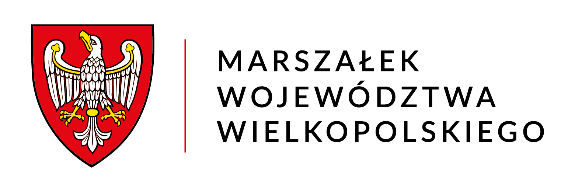 DO-I-2.152.1.2023sprawa udostępnionaDSI-I.KW-00158/23								Andrzej Tadla								Burmistrz Miasta CzarnkówSzanowny Panie BurmistrzuDziałając na podstawie art. 13 ust. 1 ustawy z dnia z dnia 11 lipca 2014 r. o petycjach 
(tekst jednolity: Dz. U. z 2018 r. poz. 870), zawiadamiam o sposobie rozpatrzenia petycji z dnia 21 lutego 2023 r. w przedmiocie ponownego przeanalizowania zasadności prowadzenia granic i oddziaływania projektowanego „Parku Krajobrazowego Dolina Noteci” i „Krajobrazu priorytetowego Dolina Noteci Walkowice – Krzyż Wielkopolski”, skierowanej do Marszałka Województwa Wielkopolskiego.Sejmik Województwa Wielkopolskiego, jako organ mający w swej kompetencji zadania odnoszące się do parków krajobrazowych, działający za pomocą Zespołu Parków Krajobrazowych Województwa Wielkopolskiego, podjął działania mające 
na celu powołanie Parku Krajobrazowego Dolina Noteci. Uznano, że obszar obejmujący jedną z najlepiej zachowanych bagiennych dolin rzecznych w zachodniej Polsce, stanowiący ostoję ptasią o randze europejskiej, obejmujący w większości torfowiska niskie i zalewowe łąki, charakteryzujący się ponadto wysokimi walorami krajobrazowymi oraz kulturowymi – spełnia przesłanki do powołania formy ochrony przyrody jaką jest park krajobrazowy.Biorąc powyższe pod uwagę sformułowano szczegółowe cele ochrony przedmiotowego parku krajobrazowego, wśród których pierwszym jest ochrona i zachowanie unikatowego w regionie krajobrazu doliny rzecznej dużej rzeki nizinnej, o występujących lokalnie ostrych krawędziach, charakteryzującej się szeroką terasą zalewową 
wraz ze starorzeczami. Na tej podstawie zaprojektowano przebieg granic Parku tak, 
aby swym zasięgiem obejmowały krajobraz doliny Noteci. Zasięg granic Parku ustalono między innymi na podstawie analizy DEM (Numeryczny Model Terenu, ang. digital elevation model), narzędzia pozwalającego wyznaczyć granice doliny rzeki Noteć 
na podstawie rzeźby terenu oraz analizy map geologicznych tego terenu w celu wyznaczenia utworów wskazujących na dolinny charakter obszaru objętego granicami projektowanego parku krajobrazowego. W toku prac nad projektem uchwały ws. Parku Krajobrazowego Dolina Noteci prowadzono konsultacje z właściwymi miejscowo samorządami dotyczące zarówno treści uchwały jak i przebiegu granic na długo przed skierowaniem ostateczniej wersji projektu uchwały Sejmiku Województwa Wielkopolskiego do uzgodnień w związku z art. 16 ust.4 ustawy 
z dnia 16 kwietnia 2004 r. o ochronie przyrody (tekst jednolity: Dz. U. z 2022 r. 
poz. 916 ze zm.)W toku prac pod uwagę wzięto również przebieg granic Obszaru Chronionego Krajobrazu Dolina Noteci utworzonego Rozporządzeniem nr 5/98 Wojewody Pilskiego 
z 15 maja 1998 r. w sprawie ustanowienia obszarów chronionego krajobrazu 
w województwie pilskim (Dz. Urz. Woj. Pilskiego z 1998 r. Nr 13, poz. 83) oraz granice obszarów Natura 2000 ustanowionych na przedmiotowym obszarze, jednakże wyznaczenie formy ochrony przyrody jaką jest park krajobrazowy podlega innymi kryteriom niż wyznaczenie granic wyżej przywołanych form, w związku z innymi wartościami jaki każda z nich chroni. W związku z powyższym granice obszaru chronionego krajobrazu, obszarów Natura 2000 oraz projektowanego parku krajobrazowego nie musza być tożsame. Ostatecznie granice poprowadzono w miarę możliwości widocznymi w terenie elementami infrastruktury np. drogami. Śledząc przebieg granic projektowanego parku można zauważyć, że nie w każdym przypadku można było przeprowadzić granicę w sposób wyżej opisany. Na przykład jeżeli w jednej miejscowości droga omijała ją natomiast dalej przebiegała dzieląc inną na dwie części przyjmowano taki właśnie przebieg granicy parku. Podczas prac nad wyznaczeniem przebiegu granic parku przeanalizowano również aktualne dokumenty planistyczne gmin, które wyrażają przyjętą politykę przestrzenną gminy oraz dotyczącą sposobów zagospodarowania jej terenów.W § 3 przedmiotowego projektu uchwały sformułowano szczególne cele ochrony Parku, które determinują sposób gospodarowania na jego terenie. W celu ochrony walorów krajobrazowych, przyrodniczych i kulturowych obszaru Parku wybrano część zakazów 
z katalogu zawartego w art. 17 ust. 1 ustawy o ochronie przyrody. Wybór tych zakazów został dokonany w oparciu o analizę potencjalnych zagrożeń dla określonych w § 3 celów ochrony Parku. Przyjęto, że z uwagi na usankcjonowany prawnie przed wejściem w życie niniejszej uchwały ład przestrzenny oraz ochronę praw słusznie nabytych, w celu zapewnienia mieszkańcom bezpieczeństwa prawnego i umożliwienia im racjonalnego planowania przyszłych działań wszystkie wymienione w projekcie uchwały zakazy nie będą dotyczyły realizacji ustaleń miejscowych planów zagospodarowania przestrzennego oraz decyzji 
o warunkach zabudowy i zagospodarowania terenu obowiązujących w dniu wejścia 
w życie niniejszej uchwały. Oznacza to, iż możliwe są zmiany miejscowego planu zagospodarowania przestrzennego, utrzymujące w mocy ustalenia obowiązujące w dniu wejścia w życie niniejszej uchwały, bądź wprowadzające ustalenia, które nie będą naruszać wprowadzonych uchwałą SWW zakazów. W odniesieniu do zakazu określonego w § 4 ust. 1 pkt 6 projektu uchwały Sejmiku Województwa Wielkopolskiego w sprawie Parku Krajobrazowego Dolina Noteci (tj. zakazu budowania nowych obiektów budowlanych w pasie szerokości 100 m od, linii brzegów rzek, jezior i innych naturalnych zbiorników wodnych…) przyjęto, że nie dotyczy on obszarów przeznaczonych pod zabudowę w studiach uwarunkowań i kierunków zagospodarowania przestrzennego gmin obowiązujących w dniu wejścia w życie niniejszej uchwały. Oznacza to, że zakaz stosuje się w przypadku wprowadzania zmian ww. studiów uwarunkowań i kierunków zagospodarowania przestrzennego gmin, dotyczących wyznaczenia nowych terenów przeznaczonych pod zabudowę mogących naruszać przedmiotowy zakaz po dniu wejścia w życie niniejszej uchwały. Naruszeniem zakazu nie będzie natomiast utrzymanie powierzchni obszaru przeznaczonego 
pod zabudowę w zmienianym dokumencie.  Odstępstwo od ww. zakazu wprowadzono również w przypadku rozbudowy i przebudowy istniejących obiektów budowlanych oraz budowy obiektów budowlanych, w miejscu istniejących w dniu wejścia w życie niniejszej uchwały z zastrzeżeniem, że najmniejsza odległość nieprzekraczalnej linii zabudowy wyznaczającej maksymalne zbliżenie obiektu budowlanego do linii brzegów lub zasięgu lustra wody, o których mowa w § 4 ust. 1 pkt 6 nie może być mniejsza niż odległość pomiędzy najdalej wysuniętą częścią istniejącego obiektu budowlanego a linią brzegów lub zasięgu lustra wody, o których mowa w § 4 ust. 1 pkt 6 projektu uchwały Sejmiku Województwa Wielkopolskiego.W odniesieniu do podniesionych w Państwa piśmie obaw dotyczących możliwości rozwoju zakładów przemysłowych zlokalizowanych w granicach projektowanego parku krajobrazowego należy zaznaczyć, że zgodnie z § 4 ust. 2 pkt 1 wszystkie wymienione 
w treści projektu uchwały zakazy nie będą dotyczyły ustaleń miejscowych planów zagospodarowania przestrzennego gmin oraz decyzji o warunkach zabudowy 
i zagospodarowania terenu obowiązujących w dniu wejścia w życie niniejszej uchwały. Analizując obowiązujące miejscowe plany zagospodarowania przestrzennego (mpzp) obowiązujące w Czarnkowie należy zauważyć, że zakłady przemysłowe zlokalizowane są na terenach przeznaczonych w mpzp  pod zabudowę techniczno-produkcyjną, w związku z powyższym zakazy wprowadzone na terenie projektowanego parku krajobrazowego nie będą miały wpływu na ich ewentualny rozwój.Jednocześnie informuję, że projekt uchwały Sejmiku Województwa Wielkopolskiego 
w sprawie Parku Krajobrazowego Dolina Noteci nie zakłada utworzenia otuliny wokół jego granic. Zakazy, które wprowadziłaby uchwała w sprawie przedmiotowego Parku obowiązują natomiast jedynie w jego granicach, nie zaś na terenach przyległych. Tereny, na których prowadzą aktualnie swoją działalność firmy: Meble Vox Sp. z o. o., SeaKing Poland Ltd Sp. z o. o, Fabryka Sprzętu Okrętowego MEBLOMOR S.A. oraz Steico 
Sp. z o. o. są położone poza granicami projektowanego Parku Krajobrazowego Dolina Noteci, gdzie nie obowiązują przepisy dotyczące parku krajobrazowego. Jednocześnie nie powinna być także prowadzona działalność mogąca mieć wpływ cele ochrony parku. Natomiast sam teren parku krajobrazowego w pasie 100 m od rzeki Noteć, poza miejscami przewidzianymi w odstępstwach wprowadzonych w uchwale tworzącej park, nie powinien być zabudowywany. Jednocześnie informuję, że ochrona gatunkowa roślin, zwierząt oraz grzybów jest realizowana na terenie całego kraju, niezależnie od faktu objęcia danego obszaru formą ochrony przyrody, stąd kwestie występowania gatunków chronionych i ewentualnych ograniczeń z tego tytułu nie są regulowane uchwałą ws. parku krajobrazowego.Zgodnie z art. 16 ust. 4 ustawy o ochronie przyrody projekt uchwały sejmiku województwa w sprawie utworzenia, zmiany granic lub likwidacji parku krajobrazowegowymaga uzgodnienia z właściwą miejscowo radą gminy oraz właściwym regionalnym dyrektorem ochrony środowiska. Uchwałą nr 6069/2023 Zarządu Województwa Wielkopolskiego z dnia 12 stycznia 2023 r. w sprawie przyjęcia, skierowania 
do uzgodnień oraz przeprowadzenia konsultacji projektu uchwały Sejmiku Województwa Wielkopolskiego w sprawie Parku Krajobrazowego Dolina Noteci przekazano do uzgodnień projekt uchwały Sejmiku Województwa Wielkopolskiego 
w sprawie utworzenia Parku Krajobrazowego Dolina Noteci, właściwym miejscowo radom gmin, tj.: Radzie Gminy Białośliwie, Radzie Gminy Chodzież, Radzie Gminy Czarnków, Radzie Miasta Czarnków, Radzie Gminy Drawsko, Radzie Gminy Kaczory, Radzie Miejskiej w Krzyżu Wielkopolskim, Radzie Gminy Miasteczko Krajeńskie, Radzie Miejskiej w Szamocinie, Radzie Miejskiej Trzcianki, Radzie Miejskiej w Ujściu, Radzie Miejskiej w Wyrzysku, Radzie Miejskiej w Wieleniu oraz Regionalnemu Dyrektorowi Ochrony Środowiska w Poznaniu. W związku z brakiem uzgodnienia przedmiotowego projektu przez część gmin oraz Regionalnego Dyrektora Ochrony Środowiska w Poznaniu projekt uchwały SWW w sprawie Parku Krajobrazowego Dolina Noteci w brzmieniu 
ze stycznia 2023 r. nie jest aktualnie procedowany.Z poważaniemOtrzymują:Adresat Departament Organizacyjny i Kadr (oryginał ad acta)Aa (kopia ad acta)